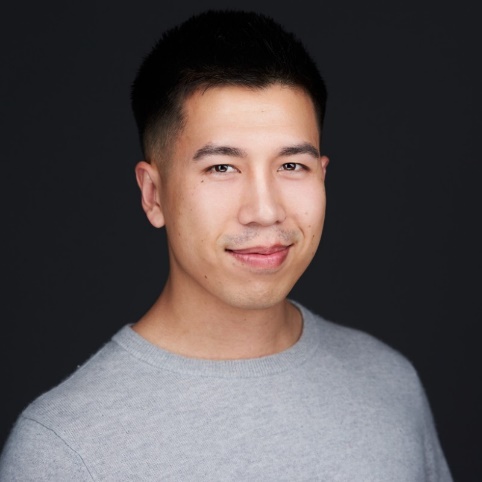 The Physical, Mental, and Social Benefits of Ballroom DancingApril 21, 2021 | Jason Eng# Beginner Guides  Introduction:Ballroom dancing is a fun and engaging activity that offers a wide range of benefits for individuals of all ages and skill levels. Beyond the obvious enjoyment of learning and performing various dance styles, ballroom dancing can significantly impact one's physical, mental, and social well-being. In this article, we will discuss the numerous advantages of participating in ballroom dancing, highlighting the positive effects it can have on your overall health and quality of life. Physical Benefits:Improved cardiovascular fitness: Ballroom dancing provides an excellent cardiovascular workout, helping to improve heart health, stamina, and endurance.Increased muscle strength and tone: The various movements and techniques involved in ballroom dancing engage and strengthen different muscle groups, resulting in a more toned and defined physique.Enhanced flexibility and balance: Ballroom dancing requires dancers to perform a range of motions, which helps to increase flexibility and improve balance and coordination.Weight management: As a form of aerobic exercise, ballroom dancing can contribute to weight loss or maintenance by burning calories and increasing metabolism.Improved posture and body awareness: Ballroom dancing encourages proper posture and body alignment, leading to a more graceful and confident presence both on and off the dance floor.Mental Benefits:Stress relief: Dancing provides a fun and enjoyable outlet for releasing stress, allowing participants to unwind and forget their daily worries.Cognitive function: Ballroom dancing requires mental focus, concentration, and memorization, which helps to sharpen cognitive abilities and may reduce the risk of age-related cognitive decline.Boosts self-confidence and self-esteem: As dancers progress and master new skills, they often experience increased self-confidence and a greater sense of accomplishment.Emotional expression: Ballroom dancing offers a creative outlet for expressing emotions and interpreting music through movement, fostering emotional well-being and personal growth.Mindfulness: The focus required in ballroom dancing can promote a state of mindfulness, allowing dancers to be present in the moment and fully engaged in the activity.Social Benefits:Improved social skills: Ballroom dancing requires partner communication and collaboration, helping individuals to develop better social skills and become more comfortable interacting with others.Expanding social circle: Participating in ballroom dance classes and events provides opportunities to meet new people, make friends, and expand one's social network.Sense of community: The ballroom dance community is generally welcoming and supportive, fostering a sense of belonging and camaraderie among its members.Opportunities for connection: Dancing with a partner can create a unique bond and connection, strengthening relationships and fostering trust and understanding between partners.Enhances teamwork: Learning and performing a ballroom dance routine with a partner or a group requires cooperation, coordination, and mutual support, promoting teamwork and collaboration skills.Conclusion:Ballroom dancing is a multifaceted activity that offers a wealth of physical, mental, and social benefits. As a fun and enjoyable way to stay active, ballroom dancing can help individuals improve their overall health, well-being, and quality of life. Whether you're a beginner looking to try something new or an experienced dancer seeking to maintain your skills, ballroom dancing can provide a fulfilling and rewarding experience that will enrich your life in countless ways.Read A Comprehensive Guide to Ballroom Dancing 👈Happy Dancing!